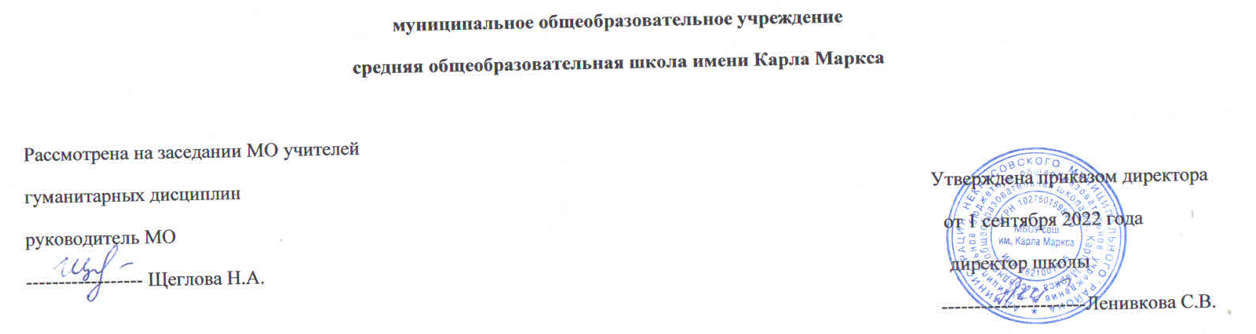 Рабочая программапо обществознанию для обучающихся 10 классана 2022-2023 уч. годрп  Красный ПрофинтернАннотацияРабочая программа предмета «Обществознание» обязательной предметной области «общественно-научные предметы» для среднего общего образования разработана на основе нормативных документов:Федерального государственного образовательного стандарта среднего (полного) общего образования (2010 год) с изменениями и дополнениями;Примерной образовательной программы среднего общего образования, одобренной решением федерального учебно-методического объединения по общему образованию (протокол от 28 июня 2016 г. №2/16-з);Авторской программы Л.Н.Боголюбова, Н.И.Городецкой, Л.Ф.Ивановой, А.И. Матвеева, включенной в сборник «Программы общеобразовательных учреждений. Обществознание 10-11 классы».- М. «Просвещение», 2014г.Основной образовательной программы среднего общего образования МКОУ «СОШ д. Шибково».Рабочая программа ориентирована на использование УМК:1. Обществознание 10 класс. Для общеобразовательных учреждений, базовый уровень/Под редакцией Л.Н. Боголюбова, А.Ю.Лазебниковой, М.Ю.Телюкиной/М.: «Просвещение» 2018 г.2. Обществознание 11 класс. Для общеобразовательных учреждений, базовый уровень/Под редакцией Л.Н. Боголюбова, А.Ю.Лазебниковой, В.А. Литвинова/М.: «Просвещение» 2018 г.Цели изучения обществознания (включая экономику и право) в старшей школе на базовом уровне:развитие личности в период ранней юности, ее духовно-нравственной, политической и правовой культуры, экономического образа мышления, социального поведения, основанного на уважении закона и правопорядка, способности к личному самоопределению и самореализации; интереса к изучению социальных и гуманитарных дисциплин;воспитание общероссийской идентичности, гражданской ответственности, правового самосознания, толерантности, приверженности гуманистическим и демократическим ценностям, закрепленным в Конституции Российской Федерации;освоение системы знаний об экономической и иных видах деятельности людей, об обществе, его сферах, правовом регулировании общественных отношений, необходимых для взаимодействия с социальной средой и выполнения типичных социальных ролей человека и гражданина, для последующего изучения социально-экономических и гуманитарных дисциплин в учреждениях системы среднего и высшего профессионального образования или для самообразования;овладение умениями получать и критически осмысливать социальную (в том числе экономическую и правовую) информацию, анализировать, систематизировать полученные данные; освоение способов познавательной, коммуникативной, практической деятельности, необходимых для участия в жизни гражданского общества и государства;формирование опыта применения полученных знаний и умений для решения типичных задач в области социальных отношений; гражданской и общественной деятельности, межличностных отношений, отношений между людьми различных национальностей и вероисповеданий, в семейно-бытовой сфере; для соотнесения своих действий и действий других людей с нормами поведения, установленными законом; содействия правовыми способами и средствами защите правопорядка в обществе.Задачи курса:формирование у обучающихся ценностно-смысловых установок, отражающих личностные и гражданские позиции в деятельности, правосознания, экологической культуры, способности ставить цели и строить жизненные планы, способности к осознанию российской гражданской идентичности в поликультурном социуме;формирование знаний об обществе как целостной развивающейся системе в единстве и взаимодействии его основных сфер и институтов;овладение базовым понятийным аппаратом социальных наук;овладение умениями выявлять причинно-следственные, функциональные, иерархические и другие связи социальных объектов и процессов;формирование представлений об основных тенденциях и возможных перспективах развития мирового сообщества в глобальном мире;формирование представлений о методах познания социальных явлений и процессов;овладение умениями применять полученные знания в повседневной жизни с учетом гражданских и нравственных ценностей, прогнозировать последствия принимаемых решений;формирование навыков оценивания социальной информации, умений поиска информации в источниках различного типа для реконструкции недостающих звеньев с целью объяснения и оценки разнообразных явлений и процессов общественного развития.Данная рабочая программа предназначена для 10 -11 классов, рассчитана на 72 часа (2 часа в неделю) в 10 классе и 68 часов (2 часа в неделю) в 11 классе.Содержание программы направлено на освоение учащимися знаний, умений инавыков на базовом уровне, что соответствует Образовательной программешколы. Она включает все темы, предусмотренные Федеральнымгосударственным образовательным стандартом среднего (полного) общего образованияпо обществознанию.Пояснительная запискаОбщая характеристика учебного предмета.Содержание среднего (полного) общего образования  на базовом уровне по «Обществознанию (включая экономику и право)» представляет собой комплекс знаний, отражающих основные объекты изучения: общество в целом, человек в обществе, познание, экономическая сфера, социальные отношения, политика, духовно-нравственная сфера, право. Все означенные компоненты содержания взаимосвязаны, как связаны и взаимодействуют друг с другом изучаемые объекты. Помимо знаний, в содержание курса входят: социальные навыки, умения, ключевые компетентности, совокупность моральных норм и принципов поведения людей по отношению к обществу и другим людям; правовые нормы, регулирующие отношения людей во всех областях жизни общества; система гуманистических и демократических ценностей. 
Содержание курса на базовом уровне обеспечивает преемственность по отношению к основной школе путем углубленного изучения некоторых социальных объектов, рассмотренных ранее. Наряду с этим, вводятся ряд новых, более сложных вопросов, понимание которых необходимо современному человеку. 
Освоение нового содержания осуществляется с опорой на межпредметные связи с курсами истории, географии, литературы и др.Место учебного предмета в учебном плане.В соответствии с  федеральным  базисным учебным планом  и примерными  учебными планами для общеобразовательных учреждений РФ, реализующих программы среднего (полного) образования, утвержденные приказом Министерства образования РФ от 09 марта 2004 года №1312.  в  рамках  среднего (полного)  образования  и в соответствии с учебным планом МБОУ сош им. Карла Маркса на изучение предмета «Обществознание (включая экономику и право) »    в 10 классе выделено 2 часа в неделю, один из которых планируется для различных  видов самостоятельной работы учащихся (работу с источниками социальной информации, критическое осмысление актуальной социальной информации, поступающей из разных источников, формирование на этой основе собственных заключений и оценочных суждений, решение познавательных и практических задач, отражающих типичные социальные ситуации. Оценивание таких видов работы осуществляется выборочно. По особенно актуальным темам курса запланировано 13 письменных практических работ с обязательным оцениванием всех обучающихся. Изучение обществознания в старшей школе на базовом уровне направлено на достижение следующих целей: 
· развитие личности в период ранней юности, ее духовно-нравственной, политической и правовой культуры, экономического образа мышления, социального поведения, основанного на уважении закона и правопорядка, способности к личному самоопределению и самореализации; интереса к изучению социальных и гуманитарных дисциплин; 
· воспитание общероссийской идентичности, гражданской ответственности, правового самосознания,  толерантности, приверженности гуманистическим и демократическим ценностям, закрепленным в Конституции Российской Федерации; 
· освоение системы знаний об экономической и иных видах деятельности людей, об обществе, его сферах, правовом регулировании общественных отношений, необходимых для взаимодействия с социальной средой и выполнения типичных социальных ролей человека и гражданина, для последующего изучения социально-экономических и гуманитарных дисциплин в учреждениях системы среднего и высшего профессионального образования или для самообразования; 
· овладение умениями получать и критически осмысливать социальную (в том числе экономическую и правовую) информацию, анализировать, систематизировать полученные данные; освоение способов познавательной, коммуникативной, практической деятельности, необходимых для участия в жизни гражданского общества и государства; 
· формирование опыта применения полученных знаний и умений для решения типичных задач в области социальных  отношений;  гражданской и общественной деятельности, межличностных отношений, отношений между людьми различных национальностей и вероисповеданий, в семейно-бытовой сфере; для соотнесения своих действий и действий других людей с нормами поведения, установленными законом; содействия правовыми способами и средствами защите правопорядка в обществе.Требования к уровню подготовки обучающихся.

В результате изучения обществознания  на базовом уровне ученик должен:
Знать/понимать
• биосоциальную сущность человека, основные этапы и факторы социализации личности, место и роль человека в системе общественных отношений;
• тенденции развития общества в целом как сложной динамичной системы, а также важнейших социальных институтов;
• необходимость регулирования общественных отношений, сущность социальных норм, механизмы правового регулирования;
• особенности социально-гуманитарного познания.
Уметь:
• характеризовать основные социальные объекты, выделяя их существенные признаки, закономерности развития;
• анализировать актуальную информацию о социальных объектах, выявляя их общие черты и различия; устанавливать соответствия между существенными чертами и признаками изученных социальных явлений и обществоведческими терминами и понятиями;
• объяснять: причинно-следственные и функциональные связи изученных социальных объектов (включая взаимодействия человека и общества, важнейших социальных институтов, общества и природной среды, общества и культуры, взаимосвязи подсистем и элементов общества);
• раскрывать на примерах изученные теоретические положения и понятия социально-экономических и гуманитарных наук;
• осуществлять поиск социальной информации, представленной в различных знаковых системах (текст, схема, таблица, диаграмма, аудиовизуальный ряд); извлекать из неадаптированных оригинальных текстов (правовых, научно-популярных, публицистических и др. ) знания по заданным темам; систематизировать, анализировать и обобщать неупорядоченную социальную информацию; различать в ней факты и мнения, аргументы и выводы;
• оценивать действия субъектов социальной жизни, включая личности, группы, организации, с точки зрения социальных норм, экономической рациональности;
• формулировать на основе приобретенных обществоведческих знаний собственные суждения и аргументы по определенным проблемам;
• подготовить устное выступление, творческую работу по социальной проблематике;
• применять социально-экономические и гуманитарные знания в процессе решения познавательных задач по актуальным социальным проблемам.
Использовать приобретенные знания и умения в практической деятельности и повседневной жизни для:
• успешного выполнения типичных социальных ролей; сознательного взаимодействия с различными социальными институтами;
• совершенствования собственной познавательной деятельности;
• критического восприятия информации, получаемой в межличностном общении и в массовой коммуникации; осуществления самостоятельного поиска, анализа и использования собранной социальной информации.
• решения практических жизненных проблем, возникающих в социальной деятельности;
• ориентировки в актуальных общественных событиях, определения личной гражданской позиции;
• предвидения возможных последствий определенных социальных действий;
• оценки происходящих событий и поведения людей с точки зрения морали и права;
• реализации и защиты прав человека и гражданина, осознанного выполнения гражданских обязанностей;
• осуществления конструктивного взаимодействия людей с разными убеждениями, культурными ценностями и социальным положением.Результаты и система их оценки.Критерии оценки уровня достижений обучающихся по предмету.Оценка устного  ответа учащихсяОтметка "5" ставится в случае:1. Знания, понимания, глубины усвоения обучающимся всего объёма программного материала. 
2. Умения выделять главные положения в изученном материале, на основании фактов и примеров обобщать, делать выводы, устанавливать межпредметные и внутрипредметные связи, творчески применяет полученные знания в незнакомой ситуации. 
3. Отсутствие ошибок и недочётов при воспроизведении изученного материала, при устных ответах устранение отдельных неточностей с помощью дополнительных вопросов учителя, соблюдение культуры устной речи. 
Отметка "4":1. Знание всего изученного программного материала. 
2. Умений выделять главные положения в изученном материале, на основании фактов и примеров обобщать, делать выводы, устанавливать внутрипредметные связи, применять полученные знания на практике. 
3. Незначительные (негрубые) ошибки и недочёты при воспроизведении изученного материала, соблюдение основных правил культуры устной речи. 
Отметка "3" (уровень представлений, сочетающихся с элементами научных понятий): 
1. Знание и усвоение материала на уровне минимальных требований программы, затруднение при самостоятельном воспроизведении, необходимость незначительной помощи преподавателя. 
2. Умение работать на уровне воспроизведения, затруднения при ответах на видоизменённые вопросы. 
3. Наличие грубой ошибки, нескольких негрубых при воспроизведении изученного материала, незначительное несоблюдение основных правил культуры устной речи.Отметка "2": 
1. Знание и усвоение материала на уровне ниже минимальных требований программы, отдельные представления об изученном материале. 
2. Отсутствие умений работать на уровне воспроизведения, затруднения при ответах на стандартные вопросы. 
3. Наличие нескольких грубых ошибок, большого числа негрубых при воспроизведении изученного материала, значительное несоблюдение основных правил культуры устной речи.Оценка самостоятельных письменных и контрольных работ.Отметка "5" ставится, если ученик: 
1. Выполнил работу без ошибок и недочетов. 
2. Допустил не более одного недочета. 
Отметка "4" ставится, если ученик выполнил работу полностью, но допустил в ней: 
1. Не более одной негрубой ошибки и одного недочета. 
2. Или не более двух недочетов. 
Отметка "3" ставится, если ученик правильно выполнил не менее 2/3 работы или допустил: 
1. Не более двух грубых ошибок. 
2. Или не более одной грубой и одной негрубой ошибки и одного недочета. 
3. Или не более двух-трех негрубых ошибок. 
4. Или одной негрубой ошибки и трех недочетов. 
5. Или при отсутствии ошибок, но при наличии четырех-пяти недочетов. 
Отметка "2" ставится, если ученик: 
1. Допустил число ошибок и недочетов превосходящее норму, при которой может быть выставлена оценка "3". 
2. Или если правильно выполнил менее половины работы.
Содержание учебного предмета.Структура курсаОсновное содержание.10 КЛАСС (68 ЧАСОВ)Глава 1. Человек в обществе.Понятие об обществе. Общество как совместная жизнедеятельность людей Общество и природа Общество и культура. Науки об обществе Структура общества. Особенности социальной системы. Взаимосвязь экономической, социальной, политической, духовной сфер жизни общества. Социальные институты.Природа человека. Человек как продукт биологической, социальной и культурной эволюции. Цель и смысл жизни человека. Науки о человеке.  Человек как духовное существо. Духовная жизнь человека. Мировоззрение. Ценностные ориентиры личности. Патриотизм и гражданственность. Деятельность как способ существования людей. Деятельность и её мотивация. Многообразие деятельности. Сознание и деятельность. Познание и знание. Познание  мира: чувственное и рациональное, истинное и ложное. Истина и её критерии Многообразие  форм человеческого знания Социальное и гуманитарное знания. Человек в системе социальных связей. Личность, факторы, влияющие на ее формирование. Самосознание и самореализация. Социальное поведение и социализация личности Единство свободы и ответственность личности.Глава 2. Общество как мир культуры.Духовная жизнь общества. Культура и духовная жизнь. Формы и разновидности культуры: массовая, народная и элитарная. Диалог культур. Средства массовой информации  Наука и образование. Наука, ее роль в современном мире. Этика ученого. Непрерывное образование и самообразование. Мораль и религия. Мораль, её  категории. Религия, её роль в жизни общества. Нравственная культура Искусство и духовная жизнь Искусство, его формы, Основные  направления. Эстетическая культура. Тенденции духовной жизни современной России.Глава 3. Правовое регулирование общественных отношений.Право в системе социальных норм. Система права: основные отрасли, институты, отношения. Публичное и частное право. Источники права. Правовые акты. Конституция в иерархии нормативных актов. Правоотношения и правонарушения. Виды юридической ответственности. Систему судебной защиты прав человека. Развитие права в современной России Современное российское законодательство. Основы государственного, гражданского, трудового, семейного и  уголовного права. Правовая защита природы. Предпосылки правомерного поведения Правосознание. Правовая культура.Заключение. Человек в 21 веке.Общество в развитии. Многовариантность общественного развития. Прогресс и регресс. Современный мир и его противоречия.Календарно-тематическое планированиеИтого: 68 часовУчебно-методическое и материально-техническоеобеспечение образовательного процесса.Информационно – методическое обеспечениеЛитература для учителя:Баранов П.А., Воронцов А.В., Шевченко С.В Обществознание Полный справочник для подготовки к ЕГЭ. Москва Астрель 2011гБахмутова Л.С Конспекты уроков для учителя истории.10 кл. Обществознание в трех частях. Москва. Изд. центр «Владос». 2004гБоголюбов Л.Н, Городецкая Н.И и др. Обществознание. Учебник для 10класса общеобразовательных учреждений: базовый уровень – М.: Просвещение, 2014г.Боголюбов Л.Н. Пособие для учителя «Обществознание»10 класс. Методические рекомендации. Пособие для учителя. М.: Просвещение, 2014г.Лазебникова А.Ю, Рутковская Е.Л.Практикум по обществознанию (Подготовка к выполнению части 3(С)Москва «Экзамен»2012Махоткин А.В, Махоткина Н.В. Обществознание в схемах  и таблицах. Москва 2010г.Степанько С.Н. Обществознание 10 класс Поурочные планы по учебнику Л.Н. Боголюбова.- Волгоград, 2009Учитель сош им. Карла МарксаЛаврикова  Светлана ВалериановнаГода обученияКол-во часов в неделюКол-во учебных недельВсего часов за учебный год10 класс2367211 класс23468140 часов за курс№ТемаКол-во часовВводный урок.1Глава 1.Человек в обществе.17Глава 2.Общество как мир культуры.13Глава 3.Правовое регулирование общественных отношений.28ЗаключениеЧеловек в 21 веке.2Контрольные работы.3Итоговое повторение.2Итого68№п/пДата проведенияДата проведенияТема урокаТип урокаПланируемые результаты обучающихся (УУД)Виды и формы контроляДомашнее задание№п/пПланФактТема урокаТип урока1-2Введение. Что такое общество.ВводныйЗнать смысл понятия Общество, взаимосвязь общества и природыОбъяснить причинно-следственные и функциональные связи изученных соц. объектов. Уметь давать характеристику изучаемому объекту, уметь сравнивать, сопоставлять объекты по указанным критериям.Лекция с элементами беседы. 3Практикум  по теме «Что такое общество»КомбинированныйЗнать смысл понятия Общество, взаимосвязь общества и природыОбъяснить причинно-следственные и функциональные связи изученных соц. объектов. Уметь давать характеристику изучаемому объекту, уметь сравнивать, сопоставлять объекты по указанным критериям.Работа с текстом учебника по заданиям к документу.4Общество как сложная система.КомбинированныйЗнать основные признаки общества; понятия: «общество», «страна», «государство».Уметь объяснять взаимосвязь всех сфер жизни общества на конкретных примерах; характеризовать глобальные проблемы современности, проблемы сохранениякультурного наследия; анализировать, делать выводы, отвечать на вопросы, высказывать собственную точку зренияили обосновывать известные; уметьФронтальный опрос5Практическая работа №1  по теме «Общество как сложная система»Урок-практикумЗнать основные признаки общества; понятия: «общество», «страна», «государство».Уметь объяснять взаимосвязь всех сфер жизни общества на конкретных примерах; характеризовать глобальные проблемы современности, проблемы сохранениякультурного наследия; анализировать, делать выводы, отвечать на вопросы, высказывать собственную точку зренияили обосновывать известные; уметьУстный опрос, проблемные задания Работа с документам6Динамика общественного развития.КомбинированныйЗнать, что такое «природа» в узком и широком смысле слова; знать и применятьразработанные человеком способы защиты природы.Уметь объяснять взаимосвязь человека,общества и природы, приводить примеры вредного воздействия человека и общества на природу, последствия возникающей дисгармонии между природой и обществом; анализировать, делать выводы, отвечать на вопросы, высказывать собственную точку зренияУстный опрос, проблемные задания. 7Практикум по теме «Динамика общественного развития»КомбинированныйЗнать, что такое «природа» в узком и широком смысле слова; знать и применятьразработанные человеком способы защиты природы.Уметь объяснять взаимосвязь человека,общества и природы, приводить примеры вредного воздействия человека и общества на природу, последствия возникающей дисгармонии между природой и обществом; анализировать, делать выводы, отвечать на вопросы, высказывать собственную точку зренияРабота с текстом учебника по заданиям к документу.8Социальная сущность человека.Комбинированный Знать, что такое мировоззрение, философия; проблема познаваемости мира.Уметь высказывать свое мнение, работать с текстом учебника, отвечать на поставленные вопросы, давать определение понятий; характеризовать моральные ценности; объяснять сущность мировоззренияФронтальны й опрос.9Практическая работа №2 по теме: «Социальная сущность человека»  Урок-  практикумЗнать, что такое мировоззрение, философия; проблема познаваемости мира.Уметь высказывать свое мнение, работать с текстом учебника, отвечать на поставленные вопросы, давать определение понятий; характеризовать моральные ценности; объяснять сущность мировоззренияУстный опрос, проблемные задания Работа с документам10Деятельность – способ существования человека.КомбинированныйЗнать, что такое деятельность; что такоепотребности; иерархическая теория потребностей.Уметь характеризовать основные чертыдеятельности; определять мотивы деятельности; раскрывать на примерах многообразие видов деятельности; определять взаимосвязь деятельности и сознания11Практикум по теме: «Деятельность – способ существования человека»КомбинированныйЗнать, что такое деятельность; что такоепотребности; иерархическая теория потребностей.Уметь характеризовать основные чертыдеятельности; определять мотивы деятельности; раскрывать на примерах многообразие видов деятельности; определять взаимосвязь деятельности и сознанияРабота с текстом учебника по заданиям к документу.12Познавательная и коммуникативная деятельность.КомбинированныйЗнать проблемы познаваемости мира; чтотакое наука; основные особенностинаучного мышления; естественные и социально-гуманитарные науки; чтопредставляет собой знание и процесс познания.Уметь объяснять сущность чувственного и рационального познания, противоречия реальной жизни и находить возможный вариант их разрешения; делать выводы,отвечать на вопросы; работать с текстом учебника, выделять главное, анализировать собственные и чужие взгляды на познаваемость мира.Фронтальный опрос13Практикум по теме: «Познавательная и коммуникативная деятельность»КомбинированныйЗнать проблемы познаваемости мира; чтотакое наука; основные особенностинаучного мышления; естественные и социально-гуманитарные науки; чтопредставляет собой знание и процесс познания.Уметь объяснять сущность чувственного и рационального познания, противоречия реальной жизни и находить возможный вариант их разрешения; делать выводы,отвечать на вопросы; работать с текстом учебника, выделять главное, анализировать собственные и чужие взгляды на познаваемость мира.Работа с текстом учебника по заданиям к документу.14Свобода и необходимость в деятельности человека.КомбинированныйУметь излагать  различные трактовки понимания свободы человека. Раскрывать смысл понятий «свобода человека» и «свободное общество». Уметь описывать внешние ограничители свободы и внутренние регуляторы поведения человека. Объяснять невозможность абсолютной свободы человека в обществе. Выявлять основания свободного выбора. Характеризовать свободное общество. Объясняет явления, приводит примеры,  сравнивает, анализирует, решает практические задачи, раскрывает смысл понятий, аргументирует свою точку зрения, работает с текстами различных стилей.Фронтальный опрос15Практическая работа №3 по теме: «Свобода и необходимость в деятельности человека»Урок-практикумУметь излагать  различные трактовки понимания свободы человека. Раскрывать смысл понятий «свобода человека» и «свободное общество». Уметь описывать внешние ограничители свободы и внутренние регуляторы поведения человека. Объяснять невозможность абсолютной свободы человека в обществе. Выявлять основания свободного выбора. Характеризовать свободное общество. Объясняет явления, приводит примеры,  сравнивает, анализирует, решает практические задачи, раскрывает смысл понятий, аргументирует свою точку зрения, работает с текстами различных стилей.Устный опрос, проблемные задания Работа с документам16Современное общество.КомбинированныйЗнать проблемы познаваемости мира; чтотакое наука; основные особенностинаучного мышления; естественные и социально-гуманитарные науки; чтопредставляет собой знание и процесс познания.Уметь объяснять сущность чувственного и рационального познания, противоречия реальной жизни и находить возможный вариант их разрешения; делать выводы,отвечать на вопросы; работать с текстом учебника, выделять главное, анализировать собственные и чужие взгляды на познаваемость мираЗнать основные термины и понятия. Аргументировать вывод о невозможности абсолютной свободы. Характеризовать различные модели свободного общества.Уметь объяснять  ассимитричность  процессов глобализации.Называть компоненты информационной сферы. Понимать характер вреда причиняемый общественным отношениям коррупционным поведением граждан , должностных лиц. Фронтальный опрос.17Практикум по теме: «Современное общество»КомбинированныйЗнать проблемы познаваемости мира; чтотакое наука; основные особенностинаучного мышления; естественные и социально-гуманитарные науки; чтопредставляет собой знание и процесс познания.Уметь объяснять сущность чувственного и рационального познания, противоречия реальной жизни и находить возможный вариант их разрешения; делать выводы,отвечать на вопросы; работать с текстом учебника, выделять главное, анализировать собственные и чужие взгляды на познаваемость мираЗнать основные термины и понятия. Аргументировать вывод о невозможности абсолютной свободы. Характеризовать различные модели свободного общества.Уметь объяснять  ассимитричность  процессов глобализации.Называть компоненты информационной сферы. Понимать характер вреда причиняемый общественным отношениям коррупционным поведением граждан , должностных лиц. Написание эссе. Практикум, работа с учебником.18Глобальная угроза международного терроризма.КомбинированныйЗнать основные понятия и термины. Какое участие в противодействии терроризму могут принять СМИ. Объяснять, почему международный терроризм является одной из самых серьезных угроз международному миру и безопасности. Уметь излагать  различные трактовки понимания свободы человека. Раскрывать смысл понятий «свобода человека» и «свободное общество». Уметь описывать внешние ограничители свободы и внутренние регуляторы поведения человека. Объяснять невозможность абсолютной свободы человека в обществе. Выявлять основания свободного выбора. Характеризовать свободное общество. Объясняет явления, приводит примеры,  сравнивает, анализирует, решает практические задачи, раскрывает смысл понятий, аргументирует свою точку зрения, работает с текстами различных стилей.Уметь раскрывать понятия «международный терроризм». Устанавливать связь международного терроризма с процессом глобализации и научно-техническим прогрессом. Характеризовать идеологические основы террористической деятельности. Объяснять особую опасность международного терроризма, обосновывать необходимость борьбы с ним. Уметь описывать антитеррористическую деятельность международного сообщества.Работа в группах19Практическая работа №4  по теме: «Глобальная угроза международного терроризма»Урок-практикумЗнать основные понятия и термины. Какое участие в противодействии терроризму могут принять СМИ. Объяснять, почему международный терроризм является одной из самых серьезных угроз международному миру и безопасности. Уметь излагать  различные трактовки понимания свободы человека. Раскрывать смысл понятий «свобода человека» и «свободное общество». Уметь описывать внешние ограничители свободы и внутренние регуляторы поведения человека. Объяснять невозможность абсолютной свободы человека в обществе. Выявлять основания свободного выбора. Характеризовать свободное общество. Объясняет явления, приводит примеры,  сравнивает, анализирует, решает практические задачи, раскрывает смысл понятий, аргументирует свою точку зрения, работает с текстами различных стилей.Уметь раскрывать понятия «международный терроризм». Устанавливать связь международного терроризма с процессом глобализации и научно-техническим прогрессом. Характеризовать идеологические основы террористической деятельности. Объяснять особую опасность международного терроризма, обосновывать необходимость борьбы с ним. Уметь описывать антитеррористическую деятельность международного сообщества.Устный опрос, проблемные задания Работа с документам20Контрольная работа по  теме: «Человек в обществе»Урок-контроля знанийУметь объясняет явления, приводит примеры,  сравнивает, анализирует, решает практические задачи, раскрывает смысл понятий, аргументирует свою точку зрения, работает с текстами различных стилей.Контрольная работа21Духовная культура общества. КомбинированныйЗнать, что такое массовая, народная и элитарная культура, что такое этикет,его происхождение и правила; формы иразновидности культур, элементы культуры, проблемы сохранения культурного наследия.Уметь анализировать особенности культурных ценностей и объяснятьсущность культурного наследия; делать выводы, отвечать на вопросы, высказыватьсвое мнение, работать с текстом учебника, правильно употреблять основные понятия проблемы сохранения культурного наследия.Уметь анализировать особенности культурных ценностей и объяснять сущность культурного наследия; делать выводы, отвечать на вопросы, высказыватьсвое мнение, работать с текстом учебника, правильно употреблять основные понятия.Фронтальный опрос22Практикум по теме: «Духовная культура общества»КомбинированныйЗнать, что такое массовая, народная и элитарная культура, что такое этикет,его происхождение и правила; формы иразновидности культур, элементы культуры, проблемы сохранения культурного наследия.Уметь анализировать особенности культурных ценностей и объяснятьсущность культурного наследия; делать выводы, отвечать на вопросы, высказыватьсвое мнение, работать с текстом учебника, правильно употреблять основные понятия проблемы сохранения культурного наследия.Уметь анализировать особенности культурных ценностей и объяснять сущность культурного наследия; делать выводы, отвечать на вопросы, высказыватьсвое мнение, работать с текстом учебника, правильно употреблять основные понятия.Написание эссе23Духовный мир личности.КомбинированныйЗнать, что такое массовая, народная и элитарная культура, что такое этикет,его происхождение и правила; формы иразновидности культур, элементы культуры, проблемы сохранения культурного наследия.Уметь анализировать особенности культурных ценностей и объяснятьсущность культурного наследия; делать выводы, отвечать на вопросы, высказыватьсвое мнение, работать с текстом учебника, правильно употреблять основные понятия проблемы сохранения культурного наследия.Уметь анализировать особенности культурных ценностей и объяснять сущность культурного наследия; делать выводы, отвечать на вопросы, высказыватьсвое мнение, работать с текстом учебника, правильно употреблять основные понятия.Работа с документом24Практическая работа №5 по теме: «Духовный мир личности»Урок-практикумЗнать, что такое массовая, народная и элитарная культура, что такое этикет,его происхождение и правила; формы иразновидности культур, элементы культуры, проблемы сохранения культурного наследия.Уметь анализировать особенности культурных ценностей и объяснятьсущность культурного наследия; делать выводы, отвечать на вопросы, высказыватьсвое мнение, работать с текстом учебника, правильно употреблять основные понятия проблемы сохранения культурного наследия.Уметь анализировать особенности культурных ценностей и объяснять сущность культурного наследия; делать выводы, отвечать на вопросы, высказыватьсвое мнение, работать с текстом учебника, правильно употреблять основные понятия.Устный опрос, проблемные задания Работа с документам25Мораль.КомбинированныйУметь раскрывать смысл понятий «мораль», «нравственная культура личности». Называть моральные категории. Характеризовать изменчивость моральных норм, особенности принципов морали и значение моральной регуляции отношений в обществе. Давать моральную оценку конкретных поступков людей и их отношений. Аргументировать собственный моральный выбор. Объясняет явления, приводит примеры,  сравнивает, анализирует, решает практические задачи, раскрывает смысл понятий, аргументирует свою точку зрения, работает с текстами различных стилей. Устный опрос, проблемные задания. 26Практическая работа №6 по теме: «Мораль»Урок-практикумУметь раскрывать смысл понятий «мораль», «нравственная культура личности». Называть моральные категории. Характеризовать изменчивость моральных норм, особенности принципов морали и значение моральной регуляции отношений в обществе. Давать моральную оценку конкретных поступков людей и их отношений. Аргументировать собственный моральный выбор. Объясняет явления, приводит примеры,  сравнивает, анализирует, решает практические задачи, раскрывает смысл понятий, аргументирует свою точку зрения, работает с текстами различных стилей. Устный опрос, проблемные задания Работа с документам27Наука и образование.КомбинированныйЗнать, что такое наука, каковы ее функции в обществе, какие существуютучреждения науки; что представляет собой высшая школа, какие виды высших учебных заведений есть в РФ.Уметь осознанно выбирать ВУЗ для продолжения обучения, разъяснять эволюцию системы образования с древнейших времен до наших дней;разъяснять особенности правового статуса ученика современной школы; делать выводы, отвечать на вопросы, высказыватьсвое мнение, работать с текстом учебника, правильно употреблять основные понятия; решать проблемные задачи по актуальнымсоциальным проблемамСообщения28Практикум по теме: «Наука и образование»КомбинированныйЗнать, что такое наука, каковы ее функции в обществе, какие существуютучреждения науки; что представляет собой высшая школа, какие виды высших учебных заведений есть в РФ.Уметь осознанно выбирать ВУЗ для продолжения обучения, разъяснять эволюцию системы образования с древнейших времен до наших дней;разъяснять особенности правового статуса ученика современной школы; делать выводы, отвечать на вопросы, высказыватьсвое мнение, работать с текстом учебника, правильно употреблять основные понятия; решать проблемные задачи по актуальнымсоциальным проблемамРабота в группах.29Контрольная работа в формате ЕГЭ (промежуточная аттестация)Урок-контроля знанийУметь объясняет явления, приводит примеры,  сравнивает, анализирует, решает практические задачи, раскрывает смысл понятий, аргументирует свою точку зрения, работает с текстами различных стилей.Контрольная работа.30Религия и религиозные организацииКомбинированныйЗнать роль морали в жизни человека и общества; этапы становления нравственного в человеке; что такое религия, ее значение в жизни общества; особенности и многообразие мировыхрелигий.Иметь представление о фетишизме, мифологии, анимизме, тотемизме, магии,их проявления в истории человечества.Уметь делать выводы, отвечать на вопросы, высказывать свое мнение, работать с текстом учебника, правильно употреблять основные понятия.Работа в группах.31Искусство.КомбинированныйУметь характеризовать искусство, его место в жизни общества. Сравнивать искусство с другими формами духовной культуры и выявить его отличительные черты. Описывать многообразие функций искусства. Различать виды искусства, излагать различные подходы к их классификации. Перечислять и конкретизировать фактами духовной жизни жанры искусства.Фронтальны й опрос.32Практикум по теме: «Искусство»КомбинированныйУметь характеризовать искусство, его место в жизни общества. Сравнивать искусство с другими формами духовной культуры и выявить его отличительные черты. Описывать многообразие функций искусства. Различать виды искусства, излагать различные подходы к их классификации. Перечислять и конкретизировать фактами духовной жизни жанры искусства.Создание презентации.33Массовая культура.КомбинированныйУметь характеризовать искусство, его место в жизни общества. Сравнивать искусство с другими формами духовной культуры и выявить его отличительные черты. Описывать многообразие функций искусства. Различать виды искусства, излагать различные подходы к их классификации. Перечислять и конкретизировать фактами духовной жизни жанры искусства. Объясняет явления, приводит примеры,  сравнивает, анализирует, решает практические задачи, раскрывает смысл понятий, аргументирует свою точку зрения, работает с текстами различных стилей.  Характеризовать массовую культуру, этапы её становления. Устанавливать связь возникновения массовой культуры с общественными изменениями, характерными для индустриального общества. Выявлять влияние технических достижений на развитие массовой культуры. Понимать смысл понятия «средства массовой культуры». Фронтальны й опрос.34Практикум по теме: «Массовая культура»КомбинированныйУметь характеризовать искусство, его место в жизни общества. Сравнивать искусство с другими формами духовной культуры и выявить его отличительные черты. Описывать многообразие функций искусства. Различать виды искусства, излагать различные подходы к их классификации. Перечислять и конкретизировать фактами духовной жизни жанры искусства. Объясняет явления, приводит примеры,  сравнивает, анализирует, решает практические задачи, раскрывает смысл понятий, аргументирует свою точку зрения, работает с текстами различных стилей.  Характеризовать массовую культуру, этапы её становления. Устанавливать связь возникновения массовой культуры с общественными изменениями, характерными для индустриального общества. Выявлять влияние технических достижений на развитие массовой культуры. Понимать смысл понятия «средства массовой культуры». Доклады35Контрольная работа по  теме: Общество как мир культуры» Урок контроля знанийУметь объясняет явления, приводит примеры,  сравнивает, анализирует, решает практические задачи, раскрывает смысл понятий, аргументирует свою точку зрения, работает с текстами различных стилей.Контрольная работа.36Современные подходы к пониманию праваКомбинированныйЗнать, что такое право, какова ее структура, какую роль оно играет в человеческом обществе.Понимать сущность информационных и человеческих ресурсов права.Уметь характеризовать современные подходы к праву.Фронтальны й опрос.37Практикум по теме: «Современные подходы к пониманию права»КомбинированныйЗнать, что такое право, какова ее структура, какую роль оно играет в человеческом обществе.Понимать сущность информационных и человеческих ресурсов права.Уметь характеризовать современные подходы к праву.Работа с текстом учебника по заданиям к документу.38Право в системе социальных норм.КомбинированныйЗнать основные понятия.Уметь определять взаимосближающие черты морали и права.Уметь объяснять, в чем заключается взаимосвязь права и закона, какие между ними различия. Что сближает мораль и право.Фронтальный опрос39Практическая работа №7 по теме: «Право в системе социальных норм»Урок-практикумЗнать основные понятия.Уметь определять взаимосближающие черты морали и права.Уметь объяснять, в чем заключается взаимосвязь права и закона, какие между ними различия. Что сближает мораль и право.Устный опрос, проблемные задания Работа с документам40Источники права.КомбинированныйЗнать, что в правоведении называют источниками права. Знать иерархию законов.Уметь давать характеристику основных источников права.Фронтальны й опрос.41Практикум по теме: «Источники права»КомбинированныйЗнать, что в правоведении называют источниками права. Знать иерархию законов.Уметь давать характеристику основных источников права.Работа в группах.42Правоотношения и правонарушения.КомбинированныйЗнать, что такое правоотношения правонарушения Ответственность за правонарушение. Знать как защитить свои права.Уметь отличать проступок от преступления. Осознание степени общественной опасности коррупционных правонарушений.Работа с текстом учебника по заданиям к документу.43Практикум по теме: «Правоотношения и правонарушения»КомбинированныйЗнать, что такое правоотношения правонарушения Ответственность за правонарушение. Знать как защитить свои права.Уметь отличать проступок от преступления. Осознание степени общественной опасности коррупционных правонарушений.Решение правовых задач 44Предпосылки правомерного поведения.КомбинированныйЗнать основные положения по теме урока: что такое правомерное поведение  .Уметь охарактеризовать основные элементы правосознания  .Соотносить правосознание , правомерное поведение ,правовую культуру.  Способность выявлять мотивы коррупционного поведения, опрделелять коррупциогенные факторы.Работа с текстом учебника по заданиям к документу.45Практическая работа №8 по теме: «Предпосылки правомерного поведения»Урок-практикумЗнать основные положения по теме урока: что такое правомерное поведение  .Уметь охарактеризовать основные элементы правосознания  .Соотносить правосознание , правомерное поведение ,правовую культуру.  Способность выявлять мотивы коррупционного поведения, опрделелять коррупциогенные факторы.Устный опрос, проблемные задания Работа с документам46Гражданин РФ.КомбинированныйЗнать основания приобретения гражданства ,права и обязанности граждан. Знать основные статьи Конституции. Уметь использовать свои права.Знать, что такое гражданство. Понимать в чем отличия прав гражданина от прав человека.Работа с текстом учебника по заданиям к документу.47Практикум по теме: «Гражданин РФ»КомбинированныйЗнать основания приобретения гражданства ,права и обязанности граждан. Знать основные статьи Конституции. Уметь использовать свои права.Знать, что такое гражданство. Понимать в чем отличия прав гражданина от прав человека.Работа в группах.48Гражданское право.КомбинированныйЗнать определение гражданского правоотношения, его содержание Знать способы защиты гражданских прав.Уметь объяснять, что такое гражданская правоспособность и гражданская дееспособность .Работа с текстом учебника по заданиям к документу.49Практикум по теме: «Гражданское право»КомбинированныйЗнать определение гражданского правоотношения, его содержание Знать способы защиты гражданских прав.Уметь объяснять, что такое гражданская правоспособность и гражданская дееспособность .Решение правовых задач 50Семейное право.КомбинированныйЗнать признаки семейного права.Уметь определять субъекты и объекты семейных правоотношений.51Практическая работа №9 по теме: «Семейное право»Урок-практикууЗнать признаки семейного права.Уметь определять субъекты и объекты семейных правоотношений.Устный опрос, проблемные задания Работа с документам52Правовое регулирование занятости и трудоустройства.КомбинированныйЗнать, что представляет собой трудовое право. Какие документы необходимы для приема на работу, для поступления в образовательное учреждение. Уметь пользоваться условиями социальной защиты и социального обеспечения. Приобретение навыков ,необходимых для повышения уровня правовой культуры в рамках образовательной и иной деятельности.Фронтальны й опрос.53Практикум по теме: «Правовое регулирование занятости и трудоустройства»КомбинированныйЗнать, что представляет собой трудовое право. Какие документы необходимы для приема на работу, для поступления в образовательное учреждение. Уметь пользоваться условиями социальной защиты и социального обеспечения. Приобретение навыков ,необходимых для повышения уровня правовой культуры в рамках образовательной и иной деятельности.Работа с текстом учебника по заданиям к документу.54Экологическое право.КомбинированныйЗнать, чем основные понятия и термины темы.Уметь характеризовать основные экологические права граждан ,закрепленные и Конституции РФ, называть основные способы защиты экологических прав граждан.Знать основные источники экологического права.Уметь определять нормами каких отраслей права регулируется определенная жизненная ситуация и куда следует обратиться, чтобы узнать модель верногоповедения участников правоотношенийРешение правовых задач 55Практикум по теме: «Экологическое право»КомбинированныйЗнать, чем основные понятия и термины темы.Уметь характеризовать основные экологические права граждан ,закрепленные и Конституции РФ, называть основные способы защиты экологических прав граждан.Знать основные источники экологического права.Уметь определять нормами каких отраслей права регулируется определенная жизненная ситуация и куда следует обратиться, чтобы узнать модель верногоповедения участников правоотношенийРешение правовых задач 56Процессуальные отрасли права.КомбинированныйЗнать, что такое Гражданский процесс.Уметь применять на практике знание темыЗнать, что такое процессуальные отрасли права.Уметь отвечать на вопросы, высказывать собственную точку зрения или обосновывать известные; работать с текстом учебникаФронтальный опрос57Практикум по теме: «Процессуальные отрасли права» КомбинированныйЗнать, что такое Гражданский процесс.Уметь применять на практике знание темыЗнать, что такое процессуальные отрасли права.Уметь отвечать на вопросы, высказывать собственную точку зрения или обосновывать известные; работать с текстом учебникаУстный опрос, проблемные задания Работа с документами Доклады  58Конституционное судопроизводство.КомбинированныйЗнать основные положения Конституционного права.Уметь анализировать, делать выводы, отвечать на вопросы, высказывать собственную точку зрения,работать с текстом учебника, выделять главное, использовать ранееизученный материал для решения познавательных задачФронтальны й опрос.59Практикум по теме: «Конституционное судопроизводство»КомбинированныйЗнать основные положения Конституционного права.Уметь анализировать, делать выводы, отвечать на вопросы, высказывать собственную точку зрения,работать с текстом учебника, выделять главное, использовать ранееизученный материал для решения познавательных задачРешение правовых задач 60Международная защита прав человека.Комбинированный Знать:функции и полномочия ООН и её структурных подразделений в области прав человека.Уметь:- описывать структуру и компетенции организаций, защищающих права человека в рамках Совета Европы.- перечислять международные соглашения по вопросам защитыправ человека.- объяснять основную идею международных документов, направленных на защиту прав и свобод. - называть виды международных преступлений. - выявлять особенности международного уголовного суда и специфику судебного преследования за совершение международных преступлений.Фронтальны й опрос.61Практическая работа №10 по теме: «Международная защита прав человека» Знать:функции и полномочия ООН и её структурных подразделений в области прав человека.Уметь:- описывать структуру и компетенции организаций, защищающих права человека в рамках Совета Европы.- перечислять международные соглашения по вопросам защитыправ человека.- объяснять основную идею международных документов, направленных на защиту прав и свобод. - называть виды международных преступлений. - выявлять особенности международного уголовного суда и специфику судебного преследования за совершение международных преступлений.Устный опрос, проблемные задания Работа с документам62Правовые основы антитеррористической политики Российского государства.КомбинированныйУметь характеризовать российское законодательство, регулирующее общественные отношения в сфере противодействия терроризму. Описывать полномочия органов власти по противодействию терроризму. Называть  и конкретизировать основные направления деятельности Национального антитеррористического комитета. Понимать роль СМИ и гражданского общества в противодействии терроризмуФронтальны й опрос.63Практикум по теме: «Правовые основы антитеррористической политики Российского государства»КомбинированныйУметь характеризовать российское законодательство, регулирующее общественные отношения в сфере противодействия терроризму. Описывать полномочия органов власти по противодействию терроризму. Называть  и конкретизировать основные направления деятельности Национального антитеррористического комитета. Понимать роль СМИ и гражданского общества в противодействии терроризмуУстный опрос, проблемные задания Работа с документами Доклады  64Контрольная работа в формате ЕГЭ по теме: «Правовое регулирование общественных отношений»Урок  контроля знанийОбъяснять явления, приводить примеры,  сравнивать, анализировать, решать практические задачи, раскрывать смысл понятий, аргументировать свою точку зрения, работает с текстами различных стилей.Контрольная работа.65Заключение. Человек в 21 векеИтоговое повторение и обобщение курса «Обществознание» за 10 классРабота в группах.66Практикум по разделу «Человек в 21 веке».Итоговое повторение и обобщение курса «Обществознание» за 10 классРабота с текстом учебника по заданиям к документу.67-68Повторение.Итоговые уроки.Итоговое повторение и обобщение курса «Обществознание» за 10 классУчебно-методический комплексУчебно-методический комплексУчебно-методический комплексУчебно-методический комплексНазвание учебника, классГод изданияИздательство№ в ПеречнеОбществознание. 10 класс: учебник общеобразовательных организаций: базовый уровень/ Л.Н.Боголюбов, А.Ю.Лабезникова, М.Ю.Телюкина2016МоскваПросвещение1.3.3.3.1.1